دولت جمهوری اسلامی افغانستان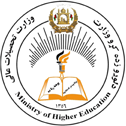 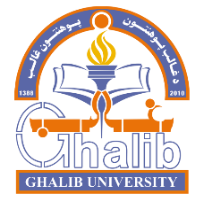 وزارت تحصیلات عالیریاست پوهنتون غالبریاست تحقیقات و ارتباطاتپلان انکشافی مرکز تحقیقات علمی پوهنتون غالبسال: 1398مقدمهپوهنتون مرکز تحقیق، تدریس و گسترش دانش بوده، با اجرای تحقیقات علمی برای چالشهای موجود در ساحات علمی، فرهنگی، اجتماعی، عدلی، قضایی، اقتصادی و طبابت میتوان راه حل جست و جو نمود. تحقیق توسط اعضای کادر علمی و دانشمندان برای تولید دانش در یکرشتۀ خاص صورت میگیرد؛ علما نظر دارند که تحقیق علمی است برای پیشرفت و توسعۀ اقتصادی، اجتماعی و فرهنگی در جامعه؛ نتایج تحقیق میتواند در حل مشکلات موجود در ساحات مختلف مورد استفاده قرار گیرد و تأسیس مرکز تحقیقات علمی در چوکات پوهنتون از اولویتهای نهادینهسازی این فرهنگ والا است.تحقیق علمی در شرایط کنونی برای افغانستان بسیار مهم است، زیرا سالهای جنگ و درگیری کتابخانهها، پوهنتونها و مکتبها را ویران کرده، دسترسی به اطلاعات علمی را کمتر ساختهاست، ولی با آن هم برای استادان و محصلان فرصت بهتری برای تحقیق از طریق مرکزهای تحقیق در پوهنتونها فراهم است، و وزارت تحصیلات عالی نیز از این پروسه حمایت میکند.کشورهای پیشرفتۀ جهان و اکثر کشورهای در حال رشد، دانش و تکنالوژی حاصل از تحقیقات را به عنوان مهمترین منبع برای رشد و پیشرفت اقتصادی میپندارند. اجرای تحقیقات علمی در پوهنتونهای دولتی و خصوصی در حال حاضر کمرنگ بوده، تحصیل منحصر به تدریس و امتحان است و در قسمت تولید متن علمی تلاشهای درخوری انجام نمیپذیرد؛ پوهنتون غالب با تطبیق پالیسی تحقیقات علمی وزارت تحصیلات عالی میخواهد این روند را نهادینه بسازد، از آن جایی که آموزش و تربیت مهمترین بخش یکجامعه به شمار میرود و سبب غنامندی ترقی و پیشرفت بخشهای دیگر آن میگردد و مردم را به سوی موفقیت  و سعادت سوق میدهد، لذا پوهنتون غالب افتخار دارد که در کنار سایر کانونهای آموزشی، مرکز ترویج آموزش، پژوهش و تحقیقات شمرده میشود. فعالیتهایی که در این پلان انکشافی مندرج است بر مبنای اهداف زیر عملی خواهد شد:اشاعه و ترویج فرهنگ تحقیق میان استادان، کارمندان و محصلان؛ارتقای سطح علمی استادان و محصلان؛نشر مجلات، نشریههای علمی، جمعآوری معلومات از منابع معلوماتی و تحقیقاتی، ترجمۀ کتب و مقالات تحقیقی علمی و نشر و توزیع کتاب؛تأمین روابط علمی – مسلکی در ساحات تحقیق با پوهنتونهای معتبر منطقه و جهان؛اجرای پژوهشهای علمی برای پیشرفت، تولید علم و خودکفایی؛مساعدساختن زمینه برای استفاده از نتایج تحقیقات علمی استادان در سکتور خصوصی و دولتی؛ایجاد توأمیت با سایر پوهنتونها و مراکز تحقیقاتی داخلی و خارجی؛نظارت و رهنمایی از جریان کارهای تحقیقاتی در سطح پوهنتون؛تأمین منابع مالی از طریق اجرای تحقیقات علمی به منظور تقویت بنیۀ مالی پوهنتون؛بازنگری و نوآوری در محتویات درسی مضمون روشهای تحقیق در نصاب تحصیلی.مبنااین پلان بر مبنای پلان ستراتیژیک پوهنتون غالب و ستراتیژی تحقیقی مرکز تحقیقات علمی پوهنتون غالب ترتیب شدهاست.معرفی مرکز تحقیقات علمیتأسیس و فعالیت مرکز تحقیقات از راهکارهای کلیدی و عملی برای تقویت توان تحقیقاتی پوهنحیها و دیپارتمنتها در هر پوهنتون میباشد. مرکز تحقیقات علمی پوهنتون غالب به عنوان یکی از زیرمجموعههای معاونیت پژوهشی، امور فرهنگی و ارتباطات محسوب میشود که فعالیتهای خود را بر مبنای پالیسی تحقیقات و نشرات وزارت محترم تحصیلات عالی، اساسنامه مرکز تحقیقات و سایر طرزالعملهای داخلی پوهنتون غالب به انجام میرساند.  این مرکز تحقیقات دارای کمیتۀ تحقیقات و شورای تحقیقات علمی میباشد که در داخل واحد مرکزی پوهنتون غالب موقعیت دارد.دیدگاهمرکز تحقیقات پوهنتون غالب تلاش دارد تا در سطح افغانستان پیشرو در عرصۀ تولید علم و دانش باشد.مأموريت                                                                                                                                                          مرکز تحقیقات پوهنتون غالب، با توجه به نیازمندیهای روزافزون جامعه به تحصیلات عالی، مسألۀ محوریکردن تحقیقات، تولید علم در رشتههای تخصصی پوهنتون، آموزش تفکر پرسشگر – انتقادی و خلاق را فلسفۀ وجودی خود میداند و همچنین تلاش میشود تا وجود مرکز تحقیقات، مزیت رقابتی پوهنتون در آینده باشد.اهداف کلیافزایش تعداد طرحهای تحقیقی به ویژه پژوهشهای میدانی و کاربردی؛افزایش تعداد مقالات؛ایجاد ارتباط بین پژوهش و صنعت؛فراهمکردن زمینۀ مشارکت بیشتر اعضای هیأت علمی، کارکنان و دانشجویان در کارهای پژوهشی؛فراهمکردن بستر مناسب برای انجام کارهای پژوهشی (دسترسی به منابع، تسهیل روند انجام طرحهای تحقیقی، پرداخت حق التشویق مقالات و ...)؛ارتقای سطح پژوهشی دانشگاه و امتیاز مربوط در رتبهبندی؛توانمندسازی اعضای مرکز تحقیقات و کادرعلمی، اداری و محصلان دربارۀ میتودولوژی تحقیق؛جذب منابع مالی؛جذب افزاد تماموقت برای مرکز؛توسعۀ فضای فزیکی و تجهیزات آزمایشگاهی.پلانهای کوتاهمدتچاپ مقالات دست‌اول دانش‌مندان بزرگ خارجی؛الگوشدن برای سایر نشریاتِ دانش‌گاهی؛استخدام کارمندی تماموقت در مرکز تحقیقات علمی؛ایجاد کمیتۀ جوانب اخلاقی در چوکات مرکز تحقیقات علمی؛فراهمکردن سافتویرهای مورد نیاز برای تحقیقات کیفی و کمی؛ارتقای ظرفیت استادان، کادر علمی، اداری و محصلان غالب و موسسات تحصیلات عالی دیگر با برگزاری برنامههای آموزشی روشهای تحقیق.پلانهای دراز مدتگسیل فصل‌نامة غالب به کتاب‌خانه‌های بزرگ جهان؛مبدل‌ساختن فصل‌نامة غالب به ژورنال بین‌المللی؛گرفتن شمارة جواز بین‌المللی برای مجلة غالب؛ایجاد لابراتوار تحقیقات طب گیاهی؛راهاندازی تحقیقات علمی به سطح کشور؛آمادهکردن اتاق کنفرانسها و اتاق تحقیقات انفرادی برای مرکز تحقیقات علمی؛راهاندازی دیپارتمنت ترجمه و ویرایش در چوکات مرکز تحقیقات علمیساختن دیتابیس برای تحقیقات علمی پوهنتون غالب.راهبردهای عملی پلان انکشافی مرکز تحقیقات علمیمجلۀ علمی غالبمجلۀ علمی پوهنتون غالب دارای مجوز از وزارت تحصیلات عالی بوده، از هشتسال به این طرف زیر نظر گروهی از محققان و متخصصان رشتههای متفاوت آثار علمی – تحقیقی استادان را نشر و پخش میکند، مرکز تحقیقات علمی پوهنتون غالب در نظر دارد مقالات دستاول محققان خارجی را برای نشر در این مجله جذب نماید، گرفتن جواز بین المللی (ISSN) و ارتقای آن به ژورنال بین المللی از پلانهایی است که روی آن کار خواهد شد، همچنان در نظر است تا این مجله الگوی شود به دیگر نشریات دانشگاهی در سطح زون و با ایجاد دیتابیسی مدون به کتابخانههای بزرگ جهان گسیل شود.تجهیزات و امکانات مرکز تحقیقات علمیمرکز تحقیقات علمی پوهنتون غالب دارای یکدفتر و پنجدیپارتمنت به پنجپوهنحی میباشد؛ داشتن امکانات وسیع از نظر کمی و کیفی سبب بهبود روند کار و به دستآوردن نتایج مطلوب میشود، به همین اساس در نظر است تا اتاق کنفرانسها و اتاق تحقیقات انفرادی برای محققان و اعضای شورای تحقیقات علمی مرکز تحقیقات پوهنتون فراهم شود، تا تسهیلات لازم از منظر مکانی نیز آماده گردد، همچنان داشتن لابراتوارهای مجهز برای تحقیقات میدانی و کاربردی به خصوص در رشتۀ طب گیاهی  از ضرورتهای جامعۀ طبی بوده، چنانچه در پلانهای درازمدت مرکز تذکر است، لابراتوار تحقیقاتی طب گیاهی در چوکات مرکز تحقیقات علمی پوهنتون آماده خواهد شد تا محققان و متخصصان بتوانند تحقیقات میدانی مختص این رشته را راهاندازی نمایند.امروز یکی از ابزارهای مهمی که سبب سهلساختن روند تحقیقات شده، و برای محققان این زمینه را مساعد میسازد تا به گونۀ معیاری دادههای خود را تحلیل و تجزیه نمایند، همان سافتویرهای مخصوص تجزیه و تحلیل دادهها در روشهای تحقیق کیفی و کمی است، مرکز تحقیقات علمی پوهنتون غالب در نظر دارد تا رایجترین و مدرنترین سافتویرهای روشهای تحقیق کیفی و کمی را به دستآورده از طریق مرکز تحقیقات علمی پوهنتون به اختیار محققان قرار دهد.کسب عواید کسب عواید از بارزترین رفتارهای است که سبب ماندهگاری و رشد کیفی یکارگان میشود، مرکز تحقیقات علمی پوهنتون غالب برای تطبیق پلان انکشافی، تولید و گسترش علمی در تلاش است تا منابع عایداتی برای خود بسازد و از طریق آنها در تمویل پروژههای تحقیقاتی کمک کند.گرفتن جواز بینالمللی به مجله و ارتقای آن به ژورنال علمی سبب ارتقای کیفی مجله شده، مقالات زیادی برای چاپ به منظور کسب اعتبار علمی فرستاده میشود که با تعیین و کسب امتیاز به چاپ برترین مقالات اقدام خواهد شد، این اقدام مرکز تحقیقات علمی را از نظر به دستآوردن مصارف چاپ مجله کمک میکند، همچنان ویرایش متن به شیوۀ علمی و معیاری و ترجمۀ متنهای علمی و تحقیقی به زبانهای فارسی، انگلیسی و عربی از طریق دیپارتمنت ترجمه و ویرایش متن میتوانند این مرکز را در جذب عواید کمک کنند.یکی از منابع عمدۀ عایداتی برای پروژههای تحقیقاتی جست و جو و توأمیت با سازمانهایی است که در زمینۀ چالشهای اجتماعی، حقوقی و صحی کار میکنند، این مرکز تلاش خواهد کرد که از طریق ایجاد ارتباط و توأمیت با همچون سازمانهای پروژههای تحقیقاتی را با تمویل آنها راه بیندازد.مدیریت و رهبریمرکز تحقیقات علمی پوهنتون غالب دارای اساسنامه و ستراتیژیک پلان پنجساله بوده که بر مبنای آن این پلان نیز تدوین مییابد، در چوکات این مرکز علاوه بر معاونیت پژوهشی، کمیتۀ مرکزی تحقیقات علمی، کمیتههای پنجگانۀ فرعی تحقیقات علمی و شورای تحقیقات علمی نیاز است تا تشکیلاتی دیگر نیز اضافه شود:-  استخدام مدیر اجرایی مرکز تحقیقات علمی، به منظور اجرای کارهای اداری این مرکز و تسریع روند اجرای کارها در این بخش بست مدیریت اجرایی ایجادشده، و در قسمت استخدام آن از طریق رقابت آزاد اقدام خواهد شد.- اخلاق در تحقیقات علمی به اعتبار محقق و تحقیق میافزاید، کنترل جوانب اخلاقی در روند تحقیقات (جمعآوری و تحلیل دادهها، مصاحبهها و بیان حقایق) از ملزمات است، در چوکات مرکز تحقیقات علمی پوهنتون غالب کمیتۀ جوانب اخلاقی تأسیس میشود تا بتواند بر پروژههای تحقیقی و بیان نتایج آن نظارت داشته باشد.- برای کسب عواید و انکشاف مرکز تحقیقات و تولید علمی به سطح جهانی نیاز است تا دیپارتمنت ترجمه و ویرایش نیز تأسیس شود، روی همین اصل در مرکز تحقیقات علمی تشکیل و طرزالعمل ایجاد دیپارتمنت ترجمه و ویرایش آمادهشده به تعقیب آن دیپارتمنت آن تأسیس میشود.- معرفی مرکز تحقیقات علمی و تشریح طرزالعملها و فعالیتهای آن از طریق ویب سایت موثر است، ابتدا دیتابیسی پاسخگو برای تمام مواد و فعالیتهای مرکز آمادهشده، به تعقیب آن پلان ساخت ویبسایت برای مرکز روی دست گرفته خواهد شد.ارتقای ظرفیتدر هر نهاد یا واحدی اداری داشتن افرادی توانا بارزترین نقش را در کسب موفقیت ایفا میکنند، محققان و استادان مرکز تحقیقات علمی پوهنتون غالب نیاز دارند تا با بروزترین ظرافتهای روشهای تحقیق و نرمافزارهای موثر در زمینۀ تحقیقات کمی و کیفی آشنا باشند و بتوانند میزان سرقت متن را با استفاده از سایتهای معتبر چک کنند، برای به دستآوردن این تواناییها، برنامههای مدون آموزشی برگزار خواهد شد.بودجهبودجه مرکز تحقیقات علمی در اجرای پلانهای کوتاه مدت از منابع عایداتی پوهنتون غالب تهیهشده، در دراز مدت کار روی کسب عواید از طریق مرکز تحقیقات علمی در قسمت گرفتن پروژههای تحقیقاتی، ترجمه و ویرایش متون  انجام خواهد شد.مدت زمانمدت زمان تطبیق این پلان پنج سال بوده، این پلان در روشنایی برنامۀ استراتیژیک پنجسالۀ تحقیقات علمی پوهنتون غالب ترتیب شدهاست و تا ختم ستراتیژیک پلان پنجسالۀ تحقیقات علمی تطبیق میشود.این پلان در نشست30/8/1398 تاریخ 27 شورای علمی پوهنتون غالب به تصویب رسیدهاست.باحرمتپوهاند محمد ناصر رهیابرئیس پوهنتون غالب